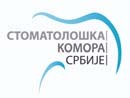 ЗЛ-16Број захтева: 	 Дана:_	 Београд 	 СТОМАТОЛОШКА КОМОРА СРБИЈЕЗАХТЕВ ЗА ИЗДАВАЊЕ ОДОБРЕЊА ЗА САМОСТАЛНИ РАД-ЛИЦЕНЦЕЗахтев попунити штампаним словимаИме и Презиме  	ЈМБГ	пребивалиште 	Број и датум Решења о упису у именик Коморе  	ИД број	место обављања здравств.делатности 	Напомена:Уколико је дошло до промене података из ОИ-16 образца, подносиоц захтева је дужан да достави ОП-16 образац.Уз захтев подносим следећа документа (заокружите број испред понуђеног):Решење о упису у именик ( на увид)Оверена фотокопија : А) потврде Б) уверења о положеном стручном испитуДоказ о општој здравственој способности за обављање здравствене делатности (за здравствене раднике, кориснике старосне пензије)Фотокопија решења о пензији или привремено решење издато од стране Републичког фонда за ПИО (уколико није достављено)Фотокопија (очитана) лична карта Нострификовану диплому стечену у иностранству Овлашћење за подношење захтеваДоказ о уплати таксеИспуњен образац промене, ОП-16 образацИзјава подносиоца захтева у вези прибављања података по службеној дужностиСагласан/на сам да орган за потребе поступка може да изврши увид,прибави и обради личне и остале податке о чињеницама о којима се води службена евиденција, који су неопходни у поступку одлучивања, сходно члану 103. став 3. Закона о општем управном поступку. ДА                         НЕИако је орган обавезан да изврши увид, прибави и обради личне и остале податке о чињеницама о којима се води службена евиденција, изјављујем да ћу сам/а за потребе поступка прибавити документа под редним бројем (у наставку навести редне бројеве докумената које ће подносилац прибавити сам):____________________________________________________________________________________ПОДНОСИЛАЦ ЗАХТЕВАСлужбено лице: 	 Датум: 	Име и презиме  		 Улица и број  	 Контакт телефон  		Потпис  	Датум  	